Об утверждении Порядка приема на обучение по образовательным программам начального общего, основного общего и среднего общего образования в образовательные организации Яльчикского  района Чувашской Республики		На основании  Федерального закона от 29.12.2012 г. № 273-ФЗ «Об образовании в Российской Федерации», Федерального закона от 25.07.2002 г. №115-ФЗ «О правовом положении иностранных граждан в Российской Федерации», приказа Министерства просвещения Российской Федерации от 02.09.2020 г. № 458 «Об утверждении Порядка приема на обучение по образовательным программам начального общего, основного общего и среднего общего образования», постановления Главного государственного санитарного врача Российской Федерации от 28.09.2020 г. №28 «Об утверждении Санитарных правил СП 2.4.3648-20 «Санитарно-эпидемиологические требования к условиям воспитания и обучения, отдыха и оздоровления детей и молодежи», Закона Чувашской Республики от 30.07.2013 г. №50  «Об образовании в Чувашской Республике»,  нормативных актов  о закреплении  территорий с целью учета  детей, подлежащих   обучению  в  образовательных организациях,   администрация    Яльчикского   района    Чувашской Республики                           п о с т а н о в л я е т:1. Утвердить прилагаемый Порядок приема на обучение по образовательным программам начального общего, основного общего и среднего общего образования в образовательные организации Яльчикского района Чувашской Республики.2. Довести настоящее постановление до сведения руководителей образовательных организаций для принятия его к руководству и исполнению.3. Настоящее постановление подлежит официальному опубликованию на сайте администрации Яльчикского района в информационно-телекоммуникационной сети «Интернет».4. Контроль за исполнением настоящего постановления возложить на начальника отдела образования  и молодежной политики  администрации Яльчикского района.Глава администрацииЯльчикского района                                                                                                 Л.В.ЛевыйПриложение к постановлению администрации Яльчикского района от   12 .04.2021 г. №171Порядок приема на обучение по образовательным программам начального общего, основного общего и среднего общего образования в образовательные организации Яльчикского района Чувашской РеспубликиНастоящий Порядок приема на обучение по образовательным программам начального общего, основного общего и среднего общего образования в образовательные организации Яльчикского района Чувашской Республики (далее – Порядок) разработан на основании Федерального закона от 29.12.2012 г. № 273-ФЗ «Об образовании в Российской Федерации», Федерального закона от 25.07.2002 г. №115-ФЗ «О правовом положении иностранных граждан в Российской Федерации», приказа Министерства просвещения Российской Федерации от 02.09.2020 г. № 458 «Об утверждении Порядка приема на обучение по образовательным программам начального общего, основного общего и среднего общего образования», Постановления Главного государственного санитарного врача Российской Федерации от 28.09.2020 г. №28 «Об утверждении Санитарных правил СП 2.4.3648-20 «Санитарно-эпидемиологические требования к условиям воспитания и обучения, отдыха и оздоровления детей и молодежи», Закона Чувашской Республики от 30.07.2013 г. № 50 «Об образовании в Чувашской Республике», нормативных актов о закреплении территорий с целью учета детей, подлежащих обучению в образовательных организациях Яльчикского района Чувашской Республики. Порядок регламентирует правила приема граждан на обучение в организацию, осуществляющую образовательную деятельность по образовательным программам начального общего, основного общего и среднего общего образования, а также перевода, выбытия и отчисления обучающихся из общеобразовательной организации. Прием на обучение по основным общеобразовательным программам за счет бюджетных ассигнований федерального бюджета, бюджета Чувашской Республики и бюджета Яльчикского района Чувашской Республики проводится на общедоступной основе, если иное не предусмотрено Федеральным законом от 29 декабря . N 273-ФЗ "Об образовании в Российской Федерации" (далее - Федеральный закон).Прием иностранных граждан и лиц без гражданства, в том числе соотечественников, проживающих за рубежом, в общеобразовательные организации на обучение по основным общеобразовательным программам за счет бюджетных ассигнований федерального бюджета, бюджета Чувашской Республики и бюджета Яльчикского района Чувашской Республики осуществляется в соответствии с международными договорами Российской Федерации, Федеральным законом и настоящим Порядком.Правила приема на обучение по основным общеобразовательным программам должны обеспечивать прием всех граждан, которые имеют право на получение общего образования соответствующего уровня, если иное не предусмотрено Федеральным законом.Правила приема в общеобразовательную организацию на обучение по основным общеобразовательным программам должны обеспечивать также прием в общеобразовательную организацию граждан, имеющих право на получение общего образования соответствующего уровня и проживающих на закрепленной территории.Закрепление образовательных организаций за конкретными территориями  района осуществляется органом местного самоуправления Яльчикского района.Образовательная организация размещает на своем информационном стенде и официальном сайте в информационно-телекоммуникационной сети "Интернет" (далее – сеть Интернет) издаваемый не позднее 15 марта текущего года соответственно распорядительный акт администрации Яльчикского района по решению вопроса о закреплении образовательных организаций за территорией образовательной организации в течение 10 календарных дней с момента его издания.Получение начального общего образования в общеобразовательной организации начинается по достижении детьми возраста шести лет и шести месяцев при отсутствии противопоказаний по состоянию здоровья, но не позже достижения ими возраста восьми лет. По заявлению родителей (законных представителей) детей учредитель общеобразовательной организации вправе разрешить прием детей в общеобразовательную организацию на обучение по образовательным программам начального общего образования в более раннем или более позднем возрасте.В первоочередном порядке предоставляются места в общеобразовательной организации детям, указанным в абзаце втором части 6 статьи 19 Федерального закона от 27 мая . № 76-ФЗ "О статусе военнослужащих", по месту жительства их семей.В первоочередном порядке также предоставляются места в образовательной организации  по месту жительства независимо от формы собственности детям, указанным в части 6 статьи 46 Федерального закона от 7 февраля . N 3-ФЗ "О полиции", детям сотрудников органов внутренних дел, не являющихся сотрудниками полиции, и детям, указанным в части 14 статьи 3 Федерального закона от 30 декабря . N 283-ФЗ "О социальных гарантиях сотрудникам некоторых федеральных органов исполнительной власти и внесении изменений в законодательные акты Российской Федерации". Прием на обучение в общеобразовательной организации проводится на принципах равных условий приема для всех поступающих, за исключением лиц, которым в соответствии с Федеральным законом предоставлены особые права (преимущества) при приеме на обучение.Проживающие в одной семье и имеющие общее место жительства дети имеют право преимущественного приема на обучение по образовательным программам начального общего образования в общеобразовательной организации, в которой обучаются их братья и (или) сестры. Дети с ограниченными возможностями здоровья принимаются на обучение по адаптированной образовательной программе начального общего, основного общего и среднего общего образования (далее – адаптированная образовательная программа) только с согласия их родителей (законных представителей) и на основании рекомендаций психолого-медико-педагогической комиссии.Поступающие с ограниченными возможностями здоровья, достигшие возраста восемнадцати лет, принимаются на обучение по адаптированной образовательной программе только с согласия самих поступающих.Прием в общеобразовательную организацию осуществляется в течение всего учебного года при наличии свободных мест.В приеме в общеобразовательную организацию может быть отказано только по причине отсутствия в ней свободных мест, за исключением случаев, предусмотренных частями 5 и 6 статьи 67 и статьей 88 Федерального закона. В случае отсутствия мест в общеобразовательной организации родители (законные представители) ребенка для решения вопроса о его устройстве в другую общеобразовательную организацию обращаются непосредственно в орган местного самоуправления, осуществляющий управление в сфере образования.С целью проведения организованного приема детей в первый класс общеобразовательная организация размещает на своем информационном стенде и официальном сайте в сети Интернет информацию:о количестве мест в первых классах не позднее 10 календарных дней с момента издания распорядительного акта, указанного в пункте 7 Порядка;о наличии свободных мест в первых классах для приема детей, не проживающих на закрепленной территории, не позднее 5 июля текущего года.Прием заявлений о приеме на обучение в первый класс для детей, указанных в пунктах 9 и 11 Порядка, а также проживающих на закрепленной территории, начинается 1 апреля текущего года и завершается 30 июня текущего года.Руководитель общеобразовательной организации издает распорядительный акт о приеме на обучение детей, указанных в абзаце первом настоящего пункта, в течение 3 рабочих дней после завершения приема заявлений о приеме на обучение в первый класс.Для детей, не проживающих на закрепленной территории, прием заявлений о приеме на обучение в первый класс начинается 6 июля текущего года до момента заполнения свободных мест, но не позднее 5 сентября текущего года.Организация индивидуального отбора при приеме в общеобразовательную организацию для получения основного общего и среднего общего образования с углубленным изучением отельных учебных предметов или для профильного обучения допускается в случаях и в порядке, которые предусмотрены законодательством субъекта Российской Федерации.При приеме на обучение общеобразовательная организация обязана ознакомить поступающего и (или) его родителей (законных представителей) со своим уставом, с лицензией на осуществление образовательной деятельности, со свидетельством о государственной аккредитации, с общеобразовательными программами и другими документами, регламентирующими организацию и осуществление образовательной деятельности, права и обязанности обучающихся.При приеме на обучение в общеобразовательную организацию по имеющим государственную аккредитацию образовательным программам начального общего и основного общего образования выбор языка образования, изучаемых родного языка из числа языков народов Российской Федерации, в том числе русского языка как родного языка, государственных языков республик Российской Федерации осуществляется по заявлению родителей (законных представителей) детей.Прием на обучение в общеобразовательную организацию по основным общеобразовательным программам осуществляется по личному заявлению родителя (законного представителя) ребенка или поступающего, реализующего право, предусмотренное пунктом 1 части 1 статьи 34 Федерального закона.Заявление о приеме на обучение в общеобразовательную организацию и документы для приема на обучение, указанные в пункте 24 Порядка, подаются одним из следующих способов:лично в общеобразовательную организацию;через операторов почтовой связи общего пользования заказным письмом с уведомлением о вручении;в электронной форме (документ на бумажном носителе, преобразованный в электронную форму путем сканирования или фотографирования с обеспечением машиночитаемого распознавания его реквизитов) посредством электронной почты общеобразовательной организации или электронной информационной системы общеобразовательной организации, в том числе с использованием функционала официального сайта общеобразовательной организации в сети Интернет или иным способом с использованием сети Интернет;с использованием функционала (сервисов) региональных порталов государственных и муниципальных услуг, являющихся государственными информационными системами субъектов Российской Федерации, созданными органами государственной власти субъектов Российской Федерации (при наличии).		Общеобразовательная организация осуществляет проверку достоверности сведений, указанных в заявлении о приеме на обучение, и соответствия действительности поданных электронных образов документов. При проведении указанной проверки общеобразовательная организация вправе обращаться к соответствующим государственным информационным системам, в государственные (муниципальные) органы и организации.В заявлении о приеме на обучение в общеобразовательную организацию родителем (законным представителем) ребенка или поступающим, реализующим право, предусмотренное пунктом 1 части 1 статьи 34 Федерального закона, указываются следующие сведения:фамилия, имя, отчество (при наличии) ребенка или поступающего;дата рождения ребенка или поступающего;адрес места жительства и (или) адрес места пребывания ребенка или поступающего;фамилия, имя, отчество (при наличии) родителя(ей) (законного(ых) представителя(ей) ребенка;адрес места жительства и (или) адрес места пребывания родителя(ей) (законного(ых) представителя(ей) ребенка;адрес(а) электронной почты, номер(а) телефона(ов) (при наличии) родителя(ей) (законного(ых) представителя(ей) ребенка или поступающего;о наличии права внеочередного, первоочередного или преимущественного приема;о потребности ребенка или поступающего в обучении по адаптированной образовательной программе и (или) в создании специальных условий для организации обучения и воспитания обучающегося с ограниченными возможностями здоровья в соответствии с заключением психолого-медико-педагогической комиссии (при наличии) или инвалида (ребенка-инвалида) в соответствии с индивидуальной программой реабилитации;согласие родителя(ей) (законного(ых) представителя(ей) ребенка на обучение ребенка по адаптированной образовательной программе (в случае необходимости обучения ребенка по адаптированной образовательной программе);согласие поступающего, достигшего возраста восемнадцати лет, на обучение по адаптированной образовательной программе (в случае необходимости обучения, указанного поступающего по адаптированной образовательной программе);язык образования (в случае получения образования на родном языке из числа языков народов Российской Федерации или на иностранном языке);родной язык из числа языков народов Российской Федерации (в случае реализации права на изучение родного языка из числа языков народов Российской Федерации, в том числе русского языка как родного языка);государственный язык республики Российской Федерации (в случае предоставления общеобразовательной организацией возможности изучения государственного языка республики Российской Федерации);факт ознакомления родителя(ей) (законного(ых) представителя(ей) ребенка или поступающего с уставом, с лицензией на осуществление образовательной деятельности, со свидетельством о государственной аккредитации, с общеобразовательными программами и другими документами, регламентирующими организацию и осуществление образовательной деятельности, права и обязанности обучающихся;согласие родителя(ей) (законного(ых) представителя(ей) ребенка или поступающего на обработку персональных данных.Образец заявления о приеме на обучение размещается общеобразовательной организацией на своем информационном стенде и официальном сайте в сети Интернет.Для приема родитель(и) (законный(ые) представитель(и) ребенка или поступающий представляют следующие документы:копию документа, удостоверяющего личность родителя (законного представителя) ребенка или поступающего;копию свидетельства о рождении ребенка или документа, подтверждающего родство заявителя;копию документа, подтверждающего установление опеки или попечительства (при необходимости);копию документа о регистрации ребенка или поступающего по месту жительства или по месту пребывания на закрепленной территории или справку о приеме документов для оформления регистрации по месту жительства (в случае приема на обучение ребенка или поступающего, проживающего на закрепленной территории, или в случае использования права преимущественного приема на обучение по образовательным программам начального общего образования);справку с места работы родителя(ей) (законного(ых) представителя(ей) ребенка (при наличии права внеочередного или первоочередного приема на обучение);копию заключения психолого-медико-педагогической комиссии (при наличии).При посещении общеобразовательной организации и (или) очном взаимодействии с уполномоченными должностными лицами общеобразовательной организации родитель(и) (законный(ые) представитель(и) ребенка предъявляет(ют) оригиналы документов, указанных в абзацах 2-5 настоящего пункта, а поступающий - оригинал документа, удостоверяющего личность поступающего.При приеме на обучение по образовательным программам среднего общего образования представляется аттестат об основном общем образовании, выданный в установленном порядке.Родитель(и) (законный(ые) представитель(и) ребенка, являющегося иностранным гражданином или лицом без гражданства, дополнительно предъявляет(ют) документ, подтверждающий родство заявителя(ей) (или законность представления прав ребенка), и документ, подтверждающий право ребенка на пребывание в Российской Федерации.Иностранные граждане и лица без гражданства все документы представляют на русском языке или вместе с заверенным в установленном порядке переводом на русский язык.Не допускается требовать представления других документов в качестве основания для приема на обучение по основным общеобразовательным программам.Родитель(и) (законный(ые) представитель(и) ребенка или поступающий имеют право по своему усмотрению представлять другие документы.Факт приема заявления о приеме на обучение и перечень документов, представленных родителем(ями) (законным(ыми) представителем(ями) ребенка или поступающим, регистрируются в журнале приема заявлений о приеме на обучение в образовательной организации.После регистрации заявления о приеме на обучение и перечня документов, представленных родителем(ями) (законным(ыми) представителем(ями) ребенка или поступающим, родителю(ям) (законному(ым) представителю(ям) ребенка или поступающему выдается документ, заверенный подписью должностного лица общеобразовательной организации, ответственного за прием заявлений о приеме на обучение и документов, содержащий индивидуальный номер заявления о приеме на обучение и перечень представленных при приеме на обучение документов.Общеобразовательная организация осуществляет обработку полученных в связи с приемом в общеобразовательную организацию персональных данных поступающих в соответствии с требованиями законодательства Российской Федерации в области персональных данных.Руководитель общеобразовательной организации издает распорядительный акт о приеме на обучение ребенка или поступающего в течение 5 рабочих дней после приема заявления о приеме на обучение и представленных документов, за исключением случая, предусмотренного пунктом 16 Порядка.На каждого ребенка или поступающего, принятого в общеобразовательную организацию, формируется личное дело, в котором хранятся заявление о приеме на обучение и все представленные родителем(ями) (законным(ыми) представителем(ями) ребенка или поступающим документы (копии документов).Прием обучающихся во 2-9-е и 11-е классыПрием обучающихся во 2-9, 11-ые классы общеобразовательной организации проводится в соответствии с лицензионными условиями осуществления образовательной деятельности, санитарными нормами и правилами, а также уставом общеобразовательной организации и осуществляется при наличии свободных мест.Прием во 2-9-е, 11-ые классы осуществляется при наличии следующих документов:заявления родителей (законных представителей) на имя руководителя общеобразовательной организации;личного дела обучающегося.Прием обучающихся в 10-е классыВ 10-е классы организации, осуществляющей образовательную деятельность, принимаются выпускники 9-х классов, окончившие основное общее образование, по личному заявлению (при достижении возраста 18 лет) или по заявлению родителей (законных представителей).Прием заявлений в 10-е классы начинается после получения аттестатов об основном общем образовании.Количество набираемых 10-х классов определяется общеобразовательной организацией. В зависимости от числа поданных заявлений граждан и условий, созданных для осуществления образовательной деятельности.Прием обучающихся в 10-е классы осуществляется в соответствии с положением по организации индивидуального отбора обучающихся при приеме либо переводе в общеобразовательной организации для получения среднего общего образования с профильным обучением.Порядок регулирования спорных вопросовСпорные вопросы по приему граждан в общеобразовательную организацию регулируются Учредителем. Учредитель имеет право создать комиссию по рассмотрению спорных (конфликтных) вопросов, возникающих при приеме в общеобразовательную организацию. Комиссия создается приказом отдела образования администрации Яльчикского района.Рег. №  	              Приложение 1 к порядку приема на обучение по образовательным программам начального общего, основного общего и среднего общего образования в образовательные организации Яльчикского района Чувашской РеспубликиДиректору школы ________________гр.  	 	_ 	__ (фамилия, имя, отчество - полностью)проживающ 	по адресу: Чувашская Республика, 		_ 	__(адрес фактического проживания) 	_ 	__ адрес регистрации:  			 	_ 	__ЗАЯВЛЕНИЕ.Прошу зачислить моего ребенка  	(фамилия, имя, отчество полностью) 	,родившегося,  « 	» 	г., 	,                                              (дата рождения)				 (место рождения) проживающего по адресу:_______________________________________________________ 	______________________,зарегистрированного по адресу: 	______________________________________________________________________________, в первый класс ___________________________________ в первоочередном порядке, так как 	. С Уставом, учредительными документами и локальными актами Образовательной организации» ознакомлен(а).  ____________________                               								    (подпись с расшифровкой фамилии)С Положением о порядке приема в первый класс ознакомлен(а). 	(подпись с расшифровкой фамилии)На обработку персональных данных своих и своего ребенка согласен(а). 	(подпись)С Правилами внутреннего распорядка для обучающихся ознакомлен(а).  		(подпись) С Положением о требованиях к одежде и внешнему виду обучающихся  ознакомлен(а), обязуюсь их соблюдать  	(подпись с расшифровкой фамилии)С порядком организации горячего питания обучающихся в школе ознакомлен(а). 	______________________________________________________________________________        				 (подпись с расшифровкой фамилии)С  формой расчета за школьное питание согласен(а). 	___(подпись с расшифровкой фамилии)С Положением об организации пропускного режима ознакомлен(а).  	__			(подпись с расшифровкой фамилии)                   С содержанием ФГОС НОО и основной образовательной программы начального общего образования ознакомлен(а).  	_________________________________________                                            				  (подпись с расшифровкой фамилии)Как участник образовательного процесса с моими правами и обязанностями, установленными законодательством РФ в части формирования и реализации основной образовательной программы начального общего образования ознакомлен(а).  	_______________________                                                                                                                        (подпись с расшифровкой фамилии)           Медицинских противопоказаний для обучения в школе мой ребенок не имеет, все необходимые прививки сделаны своевременно, в срок и не представляют никакой угрозы окружающим.(подпись с расшифровкой фамилии заявителя.)Приложение:Свидетельство (копия) о рождении ребенка.Свидетельство (копия) о регистрации ребенка по месту жительства на закрепленной территории (или документ, содержащий сведения о регистрации ребенка по месту жительства или по месту пребывания на закрепленной территории).Иные документы, предоставляемые родителями (законными представителями) по усмотрению.Контактный телефон:  	Е-mail:  	Дата  «_ 	» 	20 	г.	Подпись  	СВЕДЕНИЯ О РОДИТЕЛЯХОТЕЦ 	(фамилия, имя, отчество полностью)Место жительства 	  Образование	 Место работы и должность  	 Телефон  	(сотовый, рабочий, домашний)МАТЬ  	(фамилия, имя, отчество полностью)Место жительства 	  Образование	 Место работы и должность  	 Телефон  	(сотовый, рабочий, домашний)ОПЕКУН (законный представитель)  	(фамилия, имя, отчество полностью)______________________________________________________________________________________________________Место жительства  		 Образование	 Место работы и должность 			Телефон 	_(сотовый, рабочий, домашний)Приложение № 2 к порядку приема на обучение по образовательным программам начального общего, основного общего и среднего общего образования в образовательные организации Яльчикского района Чувашской РеспубликиРег. №  	Директору школы _________________________________________гр._______________________________________                (фамилия, имя, отчество - полностью)проживающ 	по адресу: Чувашская Республика, 		_ 	__                (адрес фактического проживания) 	_ 	__ адрес регистрации:  		ЗАЯВЛЕНИЕ.Прошу зачислить моего ребенка  	(фамилия, имя, отчество полностью) 	,родившегося,  « 	» 	г., 	,                                                        (дата рождения)                                       (место рождения) проживающего по адресу:_______________________________________________________ 	_____________________,зарегистрированного по адресу: 		, в первый класс ___________________________________в преимущественном порядке, так как в                               (наименование общеобразовательной организации)данной общеобразовательной организации уже обучается его (её) сестра (брат)  	_____ 	, проживающая(ий) с ним(ней) в одной семье и имеют общее место жительство.С Уставом, учредительными документами и локальными актами общеобразовательной организации ознакомлен(а).  	_________________________                          				 (подпись с расшифровкой фамилии)С Положением о порядке приема в первый класс ознакомлен(а). 	(подпись с расшифровкой фамилии)На обработку персональных данных своих и своего ребенка согласен(а). 	(подпись)С Правилами внутреннего распорядка для обучающихся ознакомлен(а).  	(подпись)                                                                                                                                                 С Положением о требованиях к одежде и внешнему виду обучающихся  ознакомлен(а), обязуюсь их соблюдать __________________________________________________________________	(подпись с расшифровкой фамилии)С порядком организации горячего питания обучающихся в школе ознакомлен(а). 	(подпись с расшифровкой фамилии)С  формой расчета за школьное питание согласен(а). 	(подпись с расшифровкой фамилии)С Положением об организации пропускного режима ознакомлен(а).  	(подпись с расшифровкой фамилии)                С содержанием ФГОС НОО и основной образовательной программы начального общего образования ознакомлен(а).  	                                                            (подпись с расшифровкой фамилии)Как участник образовательного процесса с моими правами и обязанностями, установленными законодательством РФ в части формирования и реализации основной образовательной программы начального общего образования ознакомлен(а).  	                                                                                                                (подпись с расшифровкой фамилии)Медицинских противопоказаний для обучения в школе мой ребенок не имеет, все необходимые прививки сделаны своевременно, в срок и не представляют никакой угрозы окружающим.(подпись с расшифровкой фамилии заявителя.)Приложение:Свидетельство (копия) о рождении ребенка.Свидетельство (копия) о регистрации ребенка по месту жительства на закрепленной территории (или документ, содержащий сведения о регистрации ребенка по месту жительства или по месту пребывания на закрепленной территории).Иные документы, предоставляемые родителями (законными представителями) по усмотрению.Контактный телефон:  	Е-mail:  	Дата  «_ 	» 	20 	г.	Подпись  	СВЕДЕНИЯ О РОДИТЕЛЯХОТЕЦ 	(фамилия, имя, отчество полностью)Место жительства 	  Образование	 Место работы и должность  	 Телефон  	(сотовый, рабочий, домашний)МАТЬ  	(фамилия, имя, отчество полностью)Место жительства 	  Образование	 Место работы и должность  	 Телефон  	(сотовый, рабочий, домашний)ОПЕКУН (законный представитель)  	(фамилия, имя, отчество полностью)______________________________________________________________________________________________________Место жительства  		 Образование	 Место работы и должность 			Телефон 	_(сотовый, рабочий, домашний)Рег. №  	Приложение 3 к порядку приема на обучение по образовательным программам начального общего, основного общего и среднего общего образования в образовательные организации Яльчикского района Чувашской РеспубликиДиректору школы ________________________гр.  	                 (фамилия, имя, отчество - полностью)проживающ 	по адресу: Чувашская Республика, _________________________________________(адрес фактического проживания)адрес регистрации: _ 	ЗАЯВЛЕНИЕ.Прошу зачислить моего ребенка 	                   (фамилия, имя, отчество полностью)родившегося, « 	» 	г., 	(дата рождения) (место рождения) проживающего по адресу: 	зарегистрированного по адресу: 	в первый класс общеобразовательной организации». С Уставом, учредительными документами и локальными актами общеобразовательной организации  ознакомлен(а).  	(подпись с расшифровкой фамилии)С Положением о порядке приема в первый класс ознакомлен(а). 	                  (подпись с расшифровкой фамилии)На обработку персональных данных своих и своего ребенка согласен(а). 	(подпись)С Правилами внутреннего распорядка для обучающихся ознакомлен(а).  	(подпись)                                                                                                                                           С Положением о требованиях к одежде и внешнему виду обучающихся ознакомлен(а), обязуюсь их соблюдать  	 (подпись с расшифровкой фамилии)С порядком организации горячего питания обучающихся в школе ознакомлен(а). 	______________________________________________________________________________(подпись с расшифровкой фамилии)С  формой расчета за школьное питание согласен(а). 	(подпись с расшифровкой фамилии)С Положением об организации пропускного режима ознакомлен(а).  	(подпись с расшифровкой фамилии)                    С содержанием ФГОС НОО и основной образовательной программы начального общего образования ознакомлен(а).  	(подпись с расшифровкой фамилии)Как участник образовательного процесса с моими правами и обязанностями, установленными законодательством РФ в части формирования и реализации основной образовательной программы начального общего образования ознакомлен(а).  	(подпись с расшифровкой фамилии)Медицинских противопоказаний для обучения в школе мой ребенок не имеет, все необходимые прививки сделаны своевременно, в срок и не представляют никакой угрозы окружающим.(подпись с расшифровкой фамилии заявителя.)Приложение:Свидетельство (копия) о рождении ребенка.Свидетельство (копия) о регистрации ребенка по месту жительства на закрепленной территории (или документ, содержащий сведения о регистрации ребенка по месту жительства или по месту пребывания на закрепленной территории).Иные документы, предоставляемые родителями (законными представителями) по усмотрению.Контактный телефон:  	Е-mail:  	Дата  «_ 	» 	20 	г.	Подпись  	СВЕДЕНИЯ О РОДИТЕЛЯХОТЕЦ 	(фамилия, имя, отчество полностью)Место жительства 	  Образование	 Место работы и должность  	 Телефон  	(сотовый, рабочий, домашний)МАТЬ  	(фамилия, имя, отчество полностью)Место жительства 	  Образование	 Место работы и должность  	 Телефон  	(сотовый, рабочий, домашний)ОПЕКУН (законный представитель)  	(фамилия, имя, отчество полностью)__________________________________________________________________________________________________Место жительства  		 Образование	 Место работы и должность 			Телефон 	_(сотовый, рабочий, домашний)Рег. №  	Приложение 4 к порядку приема на обучение по образовательным программам начального общего, основного общего и среднего общего образования в образовательные организации Яльчикского района Чувашской РеспубликиДиректору школы_________________________гр. _______________________________________(фамилия, имя, отчество - полностью)проживающ ___по адресу: Чувашская Республика, ___________________________________________(адрес фактического проживания)___________________________________________адрес регистрации: _________________________ЗАЯВЛЕНИЕ.Прошу включить моего ребенка  	(фамилия, имя, отчество полностью) 	,в список кандидатов для участия в индивидуальном отборе для зачисления в профильный класс 	 направления с целью прохождения профильной подготовки и обучения на базе общеобразовательной организации.Фамилия. Имя. Отчество:отца	(Ф.И.О. полностью)проживающего по адресу:  	 матери	 (Ф.И.О. полностью)проживающей  по адресу: ____________________________________________________________________________________С Уставом учреждения, лицензией на осуществление  образовательной деятельности, со свидетельством о государственной аккредитации, с образовательными программами и другими документами, регламентирующими организацию и осуществление образовательной деятельности права и обязанности обучающихся ознакомлен(а).______________________________________  (подпись с расшифровкой фамилии)Согласие на обработку моих персональных данных и персональных данных ребенка в порядке установленном законодательством Российской Федерации_______________________________(подпись с расшифровкой фамилии)Дата 	20         г.	Подпись  __________________Решение  об  участии в индивидуальном отборе  для зачисления  в профильный 	класс принимал(а) совместно с моим сыном(дочерью).Я согласен(а) с участием моего сына (дочери) в индивидуальном отборе для  зачисления  в  профильный класс, в полной мере понимаю и осознаю, что в ходе конкурса будут оценивать уровень знаний, умений навыков, а также личностные качества и потенциал для дальнейшего развития моего сына (дочери). Я доверяю профессионализму и компетентности приемной комиссии и экспертов.Я доверяю, что решение о списочном составе профильного класса будет принято исключительно на основании результатов рейтинга предоставленных материалов.Дата  «        » 	20 г.Подпись Ф.И.О. родителя (законного представителя) 	Рег. №  	Приложение 5 к порядку приема на обучение по образовательным программам начального общего, основного общего и среднего общего образования в образовательные организации Яльчикского района Чувашской РеспубликиДиректору школы ___________________________гр.  	(фамилия, имя, отчество - полностью)проживающ __по адресу: Чувашская Республика,__________________________________________(адрес фактического проживания)адрес регистрации: __________________________ЗАЯВЛЕНИЕ.Прошу зачислить моего ребенка  	(фамилия, имя, отчество полностью)родившегося,  « 	» 	г., 	(дата рождения) 					(место рождения)проживающего по адресу: _______________________________________________________,зарегистрированного по адресу:  _________________________________________________              в _______класс Образовательной организации».С Уставом, учредительными документами и локальными актами общеобразовательной организации ознакомлен(а).  _____________________________________________________(подпись с расшифровкой фамилии)На обработку персональных данных своих и своего ребенка согласен(а). 	(подпись)С Правилами внутреннего распорядка для обучающихся ознакомлен(а).  	(подпись)С Положением о требованиях к одежде и внешнему виду обучающихся ознакомлен(а), обязуюсь их соблюдать  	(подпись с расшифровкой фамилии)С порядком организации горячего питания обучающихся в школе ознакомлен(а). 	(подпись с расшифровкой фамилии)С  формой расчета за школьное питание согласен(а). 	(подпись с расшифровкой фамилии)С Положением об организации пропускного режима ознакомлен(а).  	(подпись с расшифровкой фамилии)                 С содержанием ФГОС НОО и основной образовательной программы начального общего образования ознакомлен(а).  	(подпись с расшифровкой фамилии)Как участник образовательного процесса с моими правами и обязанностями, установленными законодательством РФ в части формирования и реализации основной образовательной программы начального общего образования ознакомлен(а).  	(подпись с расшифровкой фамилии)Медицинских противопоказаний для обучения в школе мой ребенок не имеет, все необходимые прививки сделаны своевременно, в срок и не представляют никакой угрозы окружающим.(подпись с расшифровкой фамилии заявителя.)Приложение:Свидетельство (копия) о рождении ребенка.Свидетельство (копия) о регистрации ребенка по месту жительства на закрепленной территории (или документ, содержащий сведения о регистрации ребенка по месту жительства или по месту пребывания на закрепленной территории).Иные документы, предоставляемые родителями (законными представителями) по усмотрению.Контактный телефон:  	Е-mail:  	Дата  «_ 	» 	20 	г.  Подпись  	Чӑваш РеспубликиЕлчӗк районӗЕлчӗк районадминистрацийӗЙЫШӐНУ2021 ҫ. апрелěн 12  - мӗшӗ №171 Елчӗк ялӗ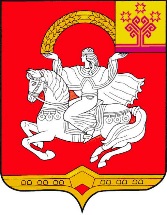 Чувашская  РеспубликаЯльчикский районАдминистрацияЯльчикского районаПОСТАНОВЛЕНИЕ         «12» апреля 2021 г. №171   село Яльчики